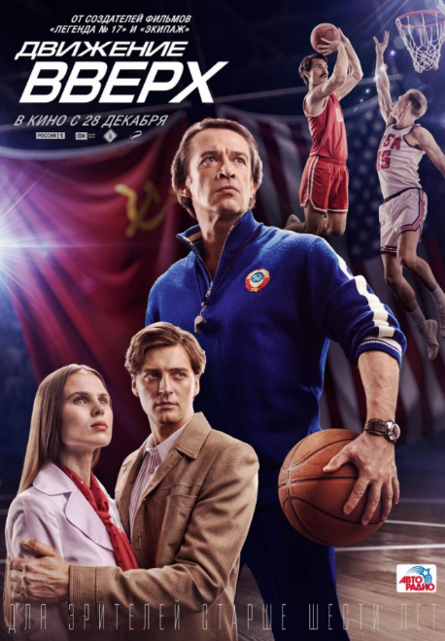 Авторы сценария: Николай Куликов при участии Андрея Курейчика	
Режиссер-постановщик: Антон Мегердичев	
Оператор-постановщик: Игорь Гринякин	
Художник-постановщик: Сергей Агин	
Художник по костюмам:	Сергей Стручев	
Художник по гриму: Татьяна Вавилова	
Звукорежиссер: Алексей Самоделко	
Производство: «Студия ТРИТЭ Никиты Михалкова» и телеканал «Россия 1»	
Продюсеры: Леонид Верещагин, Антон Златопольский, Никита Михалков      	
В главных ролях:	Владимир Машков, Андрей Смоляков, Иван Колесников, Кирилл Зайцев, Сергей Гармаш, Марат Башаров, Александра Ревенко, Джон Сэвэдж, Кузьма Сапрыкин, Джеймс Тратас, Виктория Толстоганова и др.   Спортивные консультанты: Иван Едешко, Александр Белов	
Возрастное ограничение: 6+Продолжительность: 134 мин.	
Сайт: vverh.rambler.ru«Вконтакте»: https://vk.com/3secondsFacebook:https://m.facebook.com/3secondsmovie/?ref=bookmarks«Одноклассники»: https://m.ok.ru/threesecondsInstagram: http://instagram.com/3seconds_movie
Есть победы, которые меняют ход истории. Победы духа, победы страны, победы всего человечества. Это история о легендарном триумфе. О великом тренере, который совершил невозможное. У него была мечта – сделать нашу сборную по баскетболу самой сильной командой в мире, и он осуществил свою мечту. Его вершиной стали эпохальные «три секунды» и золото сборной на мюнхенской Олимпиаде 1972 года. Никто даже помыслить не мог, что это возможно: впервые за 36 лет «непобедимая» команда США была повержена! Когда проигрыш означал поражение страны, когда нужно было выходить и бороться несмотря ни на что, великий тренер отдал все, чтобы помочь своим спортсменам взять верх над противником. Ведь он знал, что создал самую сильную команду на планете, и сначала заставил поверить в это своих игроков, а затем весь мир. 	
·······«Ажиотаж вокруг матча не случаен. Команда США, начиная с 1936 года, в восьмой раз участвует в баскетбольном турнире Олимпиады. Ее результат – семь золотых олимпийских вершин. Более того, заокеанские спортсмены не проиграли ни одного (!) матча, на их счету 63 победы в 63 играх. Феноменальный результат».	
«…На всех олимпиадах с 1952 по 1964 год советская сборная как всегда легко доходила до финала, где неизменно по всем статьям проигрывала американцам».	
«Последующие рассказы американцев о том, что в Мюнхен приехала молодая и несыгранная команда, были вздором. Это была одна из сильнейших сборных США, которые я когда-либо видел».	
«Ощущалось, что предстоящая игра станет чем-то из ряда вон выходящим. Действительно, чудовищное напряжение немедленно после стартового розыгрыша мяча воцарилось в «Баскетболхалле» и захватило всех без исключения. Сама игра, от первой до последней минуты «звеневшая» на невероятном накале, только наращивала его. Телевизионная картинка, не говоря о любом текстовом репортаже, не способна передать тысячной доли этого накала, ощущавшегося даже на трибунах, а что уж говорить об игровой площадке! Ошибки судейского столика в концовке матча – неправильный хронометраж, утрата контроля, – не от чего иного, как от этого напряжения».«Успех сборной СССР был выдающимся, невероятным. Скажу еще раз – при всей мощи «Красной Машины», при всей ее нацеленности на золото практически никто не верил, что американцы действительно могут быть побеждены. Думаю, большинство наших игроков, хотя и отдали все для победы, тоже до конца не верили в успех...»Сергей Белов, 
«Движение вверх»Факты
В основу фильма легла автобиографическая книга великого баскетболиста Сергея Белова «Движение вверх».Золото Олимпиады-72 – первая в истории олимпийская победа отечественных баскетболистов. Баскетбол в последний раз привлекал внимание отечественных кинематографистов в 1975 году, когда на экраны вышла лента «Центровой из поднебесья». Финальная версия сценария «Движения вверх» была 22-й.Консультантами проекта выступили участник золотого матча Иван Едешко, а также сын Сергея Белова, Александр, который исполнил небольшую роль (игрока сборной СССР Геннадия Вольнова) и стал постановщиком всех игровых баскетбольных сцен в фильме.Съемки проходили в июле-ноябре 2016 года.Число актеров массовых сцен в некоторые дни достигало 500 человек.CG Factory («Экипаж», «Он – дракон», «Метро») под руководством Александра Горохова создала систему клонирования массовки, позволяющую работать с фотореалистичными персонажами на планах от сверхобщих до средних по крупности. Подавляющее большинство баскетболистов в фильме – профессиональные баскетболисты и в жизни. Дебютирующий в кино баскетболист Александр Ряполов 1,5 месяца занимался актерским мастерством, чтобы достоверно сыграть Алжана Жармухамедова. В рамках подготовки к съемкам исполнители главных ролей тренировались по несколько часов в день на протяжении нескольких месяцев.  Художник по костюмам Сергей Стручев подробно изучил архивные фото- и видеоматериалы, нюансы кроя и фактур тканей, которые в тот период использовались в спорте в нашей стране и за рубежом. Так, например, выяснилось, что трусы баскетболистов советской сборной шились из хлопчатобумажного сатина, в то время как американцы уже играли в трикотаже. «Это мы соблюли, – делится Сергей, – но некоторыми другими документальными вещами вынуждены были пожертвовать в пользу эстетической и кинематографической правды. К примеру, в картине у советских баскетболистов не такая тесная и узкая игровая форма, как была на самом деле».Специально для проекта было пошито более 500 костюмов – «гражданских» и спортивных комплектов.На актерах массовых сцен можно увидеть винтажную одежду конца 1960х-начала1970х годов.Для главных героев было создано по 4 комплекта игровой формы, а также спортивные костюмы и повседневные образы. Для эпизодов мюнхенской Олимпиады была воспроизведена историческая форма спортсменов из десятка стран. Для картины заказали более 20 «исторических» баскетбольных мячей – по советским стандартам, для международных соревнований и мягких, использовавшихся во время трюков.На подготовительном этапе в течение полугода оператор и режиссер производили тестовые съемки баскетбольных сцен в поисках наиболее выигрышных выразительных средств. В том числе Игорь Гринякин пробовал снимать, передвигаясь на роликовых коньках (снятые таким образом сцены вошли в фильм).Баскетбол снимали 6 операторских команд на 6 камер – уникальный случай в отечественной киноиндустрии. Перемещавшаяся по тросам под потолком камера-«паук» отвечала за скорость и географию спортивных элементов. Другая камера постоянно находилась в гуще событий, будучи «шестым» игроком на поле. Третья работала на крупные планы, четвертая снимала исключительно соперников советской сборной. Еще одна камера отвечала за рост и ракурс и, наконец, камера-«рапид» фиксировала происходящее, замедляя время. Воедино все сигналы с площадки сводила синхронизирующая аппаратура Q-take.  Систему для камеры-«паука» с нуля создали молодые инженеры из МГУ. Она быстрее, мобильнее и дешевле всех зарубежных аналогов. Съемки финальной игры продолжались месяц. Под потолком спортивных арен было подвешено 800 кВт теплого света, что позволило снимать в высоком разрешении 4К. Первый показ «Движения вверх» для профессионалов состоялся 27 ноября в рамках 104-го Российского Кинорынка в Москве. Фильм приняли овацией.  ПодготовкаЛеонид Верещагин, продюсерПосле выхода в 2013 году фильма «Легенда №17» стало понятно, что зрителю интересны национальные спортивные истории с большой победой. Тогда в поле зрения нашей студии попала автобиография великого баскетболиста Сергея Белова «Движение вверх», написанная им в соавторстве с Александром Коноваловым, возглавлявшим российскую Ассоциацию студенческого баскетбола. Оказалось, что Ассоциация давно выступает с инициативой создания картины, посвященной знаменитой победе советской сборной над американцами в финале мюнхенской Олимпиады, и даже уже располагает проектом синопсиса картины. Эта идея показалась нам крайне интересной, и мы заказали оригинальный сценарий Николаю Куликову («Шпион», «Легенда № 17»,«Экипаж»). Идею с воодушевлением поддержали и в Министерстве культуры РФ, и в Фонде кино. К работе над фильмом подключились и наши надежные партнеры – канал «Россия 1» во главе с Антоном Златопольским и кинокомпания «Централ Партнершип» во главе с Павлом Степановым.Антон Мегердичев, режиссерВпервые продюсер Леонид Верещагин заговорил со мной о некоем фильме про баскетбол в далеком 2013 году. Сценария не было, ничего не было, мы с Леонидом Эмильевичем, по большому счету, только познакомились. Он тогда выпустил «Легенду №17», я – «Метро». Прошло время, мы вернулись к этому разговору через год. Уже был готов сильный, очень неплохой вариант сценария, в котором, правда, не была прописана сама игра. И это чтение меня вдохновило: я залез в интернет и стал изучать судьбы участников событий. В тот момент у меня было много других предложений, передо мной стоял серьезный выбор. И, когда я провел 8 часов у компьютера, изучая историю матча, людей, атмосферу, и не заметил, как эти 8 часов пролетели, я понял, что нужно делать эту картину. Книга Сергея Белова «Движение вверх» была основополагающей. Мы к ней постоянно обращались, сверялись с какими-то фактами и нюансами. Но следует понимать, что у нас не документальное кино. Его нельзя воспринимать как кинематографическое историческое эссе. Наше кино – это импульс для зрителей, повод больше узнать о прототипах героев, изучить их жизнь и достижения. Владимир Машков, исполнитель роли Владимира ГаранжинаСценарий мне дал Леонид Верещагин три года назад. Была большая мечта сделать эту историю, и где-то за год до начала съемок мы начали внутренне готовиться. Лично для меня это просто необходимая история, потому что она рождает мотивацию. С одной стороны – немного забытое, а с другой – совершенно незабываемое событие. И прекрасный повод вернуться в прошлое, ведь без нашего прошлого нет настоящего, и тем более, нет будущего. Иван Колесников, исполнитель роли Александра БеловаПосле проб прошло месяцев 7, и только потом я узнал, что меня утвердили. Причем, кажется, сначала планировалось, что я сыграю другую роль. Да и вообще, сомнения, наверное, были, потому что я не мог хорошо играть в баскетбол. Тем не менее, не мытьем, так катаньем – тренировался, и меня все-таки взяли в проект. Я был безумно рад этому! Это очень необычный для меня опыт. Спорт – это не мое. О той игре я до прочтения сценария ничего не знал… И перебороть себя, посмотреть, что у меня при таких вводных получится – это был вызов. Безумно интересно! И потом: это же «Студия ТРИТЭ»! Кирилл Зайцев, исполнитель роли Сергея БеловаВ проект я попал по счастливому стечению обстоятельств. На тот момент я постоянно жил и работал в Риге, и одно латышское агентство пригласило меня сделать пробу на Модестаса Паулаускаса. Мы записали видео, и на следующий день мне позвонили и попросили попробоваться на Сергея Белова. Я как сейчас помню этот момент, сердце забилось сильнее уже от одной только мысли, что я мог бы сыграть великого спортсмена в кино. Джеймс Тратас, исполнитель роли Модестаса ПаулаускасаПару лет назад я жил в Москве, снимался в другой картине. У меня было довольно много свободного времени, и я активно ходил на кастинги, и вот на пути мне попался этот проект. Роль я, наверное, получил из-за того, что искали высокого литовского актера, умеющего играть в баскетбол. Мне кажется, я один такой, что других таких совпадений быть не может. (Смеется) Роль как будто была написана для меня. И от сценария было невозможно оторваться. Я, конечно, сразу согласился. Мне было важно поучаствовать в этой истории про настоящих людей, один из главных героев которой – Модестас Паулаускас, литовская легенда спорта. Кузьма Сапрыкин, исполнитель роли Ивана ЕдешкоАктеров на этот проект искали высоких – от 190 см, у меня – 192,  и,  когда начался кастинг, все знакомые начали говорить, писать: «иди!»… Сначала просто встретился и пообщался с режиссером, а пробы были значительно позже. Параллельно стал ходить на тренировки. Ну и, конечно, когда меня утвердили, эмоции были непередаваемые, фееричное состояние!  Ведь это колоссальный опыт, тем более для начинающего артиста, еще студента, – сняться в таком проекте! Это просто подарок судьбы какой-то…Александр Ряполов, исполнитель роли Алжана ЖармухамедоваМое попадание в проект иначе как чудом не назовешь. Александр Белов пригласил меня на тренировку – поиграть с актерами и баскетболистами, которых уже отобрали. Но в этот вечер там оказался и режиссер Антон Мегердичев, которого я, вероятно, заинтересовал. Позже он предложил сделать пробы, и из всех ребят выбрали меня. Правда, мне никто не говорил, кого я конкретно буду играть, и я очень волновался. Через пару месяцев мне позвонили из студии и сказали, что я – Жармухамедов. Я был счастлив как никогда! Как будто сам Олимпийские игры выиграл! Александра Ревенко, исполнительница роли Александры СвечниковойКогда я прочитала сценарий, поняла, что история попала в меня. Особенно линия моей героини. Я почувствовала, что материал со мной резонирует, что в нем есть чистота и простота. И с момента, как со мной впервые заговорили о проекте, я мечтала сняться в «Движении вверх».Иван Едешко, олимпийский чемпион 1972 годаСначала на идею фильма я сказал «нет», я не очень понимал, что там будет и как. Я впервые читал полный сценарий фильма, и это нужно уметь делать. Но потом узнал, что кино будет о человеческих судьбах, о времени, в котором мы жили, о психологии тех ребят, которые играли и защищали честь нашей страны. И, когда меня пригласили участвовать в съемках и стали прислушиваться к моим советам – помочь режиссеру при выборе того, что показать, прояснить некоторые моменты из книги Сергея Белова; когда я своими глазами увидел, как идут съемки, понял, что это очень нужное и настоящее дело. Получилось кино для народа, зрительское, про жизнь и про баскетбол. Которое может вдохновить родителей, выйдя из зала, отдавать своих детей в спортивные секции, в частности на баскетбол.Алжан Жармухамедов, олимпийский чемпион 1972 годаИдея создать фильм была хороша. Я до этого смотрел «Легенду №17» и мне очень понравилось, как народ воспринимал картину, какое чувство гордости за свой спорт и за свою страну просыпалось у людей. Я подумал, что наша победа в том матче тоже заметное явление, и кино о ней поможет молодежи узнать важные страницы нашей истории. И обеспечит приток в наш вид спорта, который в последнее время не очень радует. Ясно было, что это будет не документальная история, а художественная, с документальными элементами. Александр Белов, баскетболист, спортивный консультант и постановщик баскетбольных сценКогда рассказали о проекте и пригласили принять в нем участие, скорее хотелось начать! Тот матч – это такое уникальное событие в спорте, которое давно уже просилось на экраны. Никаких опасений, что что-то покажут не так, исказят, у меня не было. Это все-таки художественный фильм. Те, кто ищут документальности, могут посмотреть саму игру в интернете, как правильно отметил Алжан Жармухамедов. Так что, зная, что за проект отвечают большие профессионалы, я не волновался. Больше переживал за качество своей работы – как постановщика баскетбольных сцен, – так как это был мой первый опыт сотрудничества с кинематографистами.Спортивные показателиАнтон Мегердичев, режиссерО том золотом матче мне в детстве рассказывал папа, – что был такой момент, что за 3 секунды до конца игры кто-то из наших забросил, и это решило судьбу золотых олимпийских медалей. У меня эта история почему-то прямо на подкорке осталась. Позже, когда я начал разбираться и сам посмотрел, как это было, я понял, что это по-настоящему великое событие. Не так часто в истории человечества бывают такие перипетии, такие драматургические ходы, такое поле для интригующего повествования. 
Это же феноменально: и американцы до сих пор помнят те события, и наши продвинутые люди. Вы только представьте себе: страна, которая ни разу никому и нигде не проигрывала на протяжении всего существования баскетбола, впервые терпит поражение в драматичнейшем матче. Американцы сражались, как львы. В фильме мы не делаем из них какую-то силу зла, мы попытались их понять и показать объективную точку зрения. Мы старались разобраться, посмотреть на обе стороны в этом сражении. Владимир Машков, исполнитель роли Владимира ГаранжинаМне было 9 лет. Я точно помню, что мы болели за сборную. Видимо, это был какой-то повтор. И по радио слушали. Папа был в восторге и я, глядя на него, понимал, что мы присутствуем при каком-то невероятном явлении, поэтому для меня это одно из самых ярких воспоминаний детства. Такое же, как золотая серия нашей сборной по хоккею, уникальные победы борцов, легкоатлетов. Это были такие сильные впечатления, равные впечатлениям от полетов наших космонавтов в глубины космоса. И с тех пор я не видел такой стремительной смены всеобщей радости от победы одной команды разочарованием, а потом снова восторгом – уже от победы другой команды Мне кажется, такого и не было больше за всю историю спортивных состязаний. Зафиксированных так точно.  Кирилл Зайцев, исполнитель роли Сергея БеловаЕсли честно, я об игре слышал, но сам ее до проекта не видел. В школе, когда я занимался баскетболом, мы с друзьями могли назвать всех звезд NBA, смотрели стритбол, но не знали советского баскетбола! Это стыдно, но это правда. Что-то слышали, но по-настоящему не знали ничего. Когда я посмотрел финальный матч 1972 года, я рыдал. Чувств было так много: это и гордость за свою страну, и ощущение какой-то высшей справедливости и то, что, пускай в записи, но я видел чудо! Это была настоящая схватка профессиональных и сильных духом людей, как с советской, так и с американской стороны. Даг Коллинз! Какое нужно иметь самообладание, чтобы в решающий момент, после того как тебя ударили по голове, забить оба штрафных! Ну а наши 3 секунды – это вообще что-то нереальное! Чудо!Александр Ряполов, исполнитель роли Алжана ЖармухамедоваТа игра для меня, наверное, самый большой подвиг и самое драматичное событие в истории спорта. Когда готовился к съемкам, я – как и другие ребята – всеми возможными способами досконально изучал события Олимпиады-72.    	
Леонид Верещагин, продюсерВ то время я учился на 3 курсе института и активно занимался и интересовался спортом. И, конечно же, я смотрел по телевизору Олимпиаду в Мюнхене и, в частности, этот матч. Он состоялся в накаленной обстановке после чудовищного теракта. Надо сказать, что уже одно то, что наша сборная попала в финал, считалось большим достижением.	
Наши баскетболисты неожиданно повели в счете и лидировали на протяжении всего матча. И, когда уже казалось, что американцы выиграли, а потом совершенно чудесным образом победа оказалась за нами, – это все произвело на меня неизгладимое впечатление!	
Если бы тогда кто-нибудь сказал, что через 45 лет мне предстоит продюсировать фильм об этой сборной и об этом матче, я бы, наверное, искренне удивился. То, что соавтор книги «Движение вверх» Александр Коновалов доверил нам делать картину на этом материале, считаю большим человеческим везением, а саму работу над фильмом, позволившую вновь пережить те драматические моменты – настоящей профессиональной удачей.
Первая тренировкаАнтон Мегердичев, режиссерПодготовку к проекту я начал с внимательного многократного ознакомления с игрой. Я ее пересмотрел раз 500, я не шучу. И понял, что смотреть ее интересно, что даже в таком документальном виде она прекрасна! Потом я начал думать, как перевести игру на язык блокбастера. В ней этот потенциал был очевиден, оставалось только адаптировать ее для кинематографа. И месяца два я посвятил тому, что подробно расписывал игру, вербализировал, превращая в третий акт картины. Этот вариант сценария потом читали продюсеры, актеры, и материал, к счастью, их зажег. После Леонид Верещагин познакомил меня с сыном Сергея Белова, Александром. Он тоже прочитал сценарий, и затем мы начали заниматься уже просто «вышиванием». Я – дилетант, он – профессионал, выступавший в том числе и в США, и совместно мы подробно разбирали и продумывали каждый баскетбольный риф этой игры, «вышивая», вернусь к этому сравнению, каждый жест, каждый бросок. Дальше мы это сняли с профессиональными баскетболистами. Реконструировали игру, изначально ее усилив. Мы сказали себе: «А давайте представим, что это хоть и 1972 год, но каждый игрок обладает всем арсеналом, что есть в современном баскетболе». Нам нужно было сделать игру максимально красивой. Саша этой идеей очень загорелся и вложил весь свой талант и умения в осуществление задуманного. Так мы получили наше художественное решение – современное осмысление той великой игры. Это будет интересно и самим баскетболистам-ветеранам и тем, кто вообще не знает, что такое баскетбол. И важно, что это не просто китч какой-то: все базируется на баскетбольной, спортивной тематике, достаточно тонко изученной.Еще на этапе написания сценария мы познакомились с Иваном Едешко и Алжаном Жармухамедовым, игроками-чемпионами сборной СССР. Иван Иванович не раз бывал на съемочной площадке, сидел за моей спиной. И всегда, когда я делал какие-то ошибки, он мне моментально о них докладывал. Помогал нам соблюсти грань между условностью, которую можно допустить в угоду кинематографии, и абсолютной неправдой. Почти со всеми игроками сборной, кто остался в живых, мы вели беседы, брали у них интервью. Они очень многое внесли в фильм. Владимир Машков, исполнитель роли Владимира ГаранжинаСпорт высоких достижений – это не физкультура, а иногда несовместимое с жизнью существование на пределе физических возможностей. Я попытался проникнуть в суть и тренерской работы, и вообще того, что происходило на баскетбольной площадке в то время, и могу сказать, что это действительно запредельный труд, невероятное внимание и полная отдача. Только тогда можно добиться успеха, который иногда, бывает, висит на краю пропасти. Я посмотрел все видеоматериалы, которые сохранились с того времени, видел все записи той уникальной игры 1972 года. Ее финал настолько травматичен и настолько неожиданен – это даже трудно было придумать. И, конечно, помощью и подспорьем была замечательная книга Сергея Белова «Движение вверх».У нас были невероятные консультанты. С нами всегда был Александр Сергеевич Белов, сам – баскетболист, невероятного таланта человек. Я за ним наблюдал, он подробно разводил баскетбольные сцены, и каждая была максимально близка к тому, как это было на реальной игре. Также с нами очень часто был Иван Иванович Едешко, он утверждал некоторые ключевые реплики. У нас были распечатки с его ценными наставлениями.Кирилл Зайцев, исполнитель роли Сергея БеловаСамый лучший способ «вживания» в роль – это попробовать жить жизнью своего героя. Вот я и попробовал, не дожидаясь утверждения. В принципе, с того самого дня, когда мне предложили сделать пробу на Сергея Белова, я и начал тренироваться. Я посвящал баскетболу все свое свободное время. Я начал качать ноги как Сергей Белов, чтобы увеличить прыжок и исполнить мечту школьных лет – забить сверху в стандартное кольцо высотой 3,05 м от паркета. Я смотрел много видео на YouTube: мастер-классы Белова и ролики, где темнокожие баскетболисты обучают дриблингу и другим элементам. И просто много играл – неважно с кем (со взрослыми мужиками или со сверстниками), неважно где (на улице или в зале) – я играл в баскетбол.Я хотел знать, что если мне все-таки выпадет честь играть Сергея Белова, то я сделал все, чтобы быть похожим на профессионального баскетболиста. А если нет, то в любом случае, я буду в хорошей физической форме, что никогда не помешает. В таком режиме тренировок я провел 8 месяцев. Когда меня утвердили (и это, конечно, было абсолютное счастье!), я уже набрал какой-то уровень и продолжил заниматься, разучивая уже конкретные комбинации для фильма.Надо отметить, что условия для тренировок, которые создала «Студия ТРИТЭ Никиты Михалкова», были идеальными! Это была какая-то мечта баскетболиста! Я жил рядом с дворцом спорта «Динамо» и мог все свое свободное время проводить в баскетбольном зале, оттачивая мастерство!Конечно, мне повезло еще и потому, что я мог опираться на блестящую, на мой взгляд, книгу Сергея Александровича. И мне очень помогал его сын, Александр Белов, который много рассказывал про отца. Иван Колесников, исполнитель роли Александра БеловаПодготовка для меня была изнурительной, потому что я не увлекаюсь спортом. Я занимался два раза в день: 2 часа баскетбола с Сашей Беловым и просто нагрузки в зале (тоже с Сашей). Мне было очень непросто! Должен сказать, что это один из самых тяжелых моих проектов! Александр Белов, баскетболист, спортивный консультант и постановщик баскетбольных сценКирилл Зайцев – огромный молодец! Он выдал максимум своих возможностей. Очень ответственно отнесся к роли. Они с отцом даже похожи: отец был таким успешным спортсменом в первую очередь за счет своей трудоспособности. И Кирилл такой же. Фанатично преданные своему делу люди. Все элементы дриблинга, например, – полностью заслуга Кирилла, он самостоятельно научился им примерно за полгода. Уровень подготовки у ребят был разный, но они все очень ответственно подошли к делу. Тот же Ваня Колесников: спортивные мероприятия – это не его, и мы с ним много и упорно занимались индивидуально, я ему давал задания, когда он уезжал на другие проекты. И к концу съемок нашей картины я на него посмотрел и отметил для себя, что у него стали неплохо получаться многие элементы игры, он начал лучше двигаться на площадке. В общем, никого из ребят не могу «уличить» в отлынивании! Да, им временами было тяжело, хотя я старался их не перегружать, но они все равно, стиснув зубы, выполняли задания.    Джеймс Тратас, исполнитель роли Модестаса ПаулаускасаУ нас в Литве баскетбол – это как вторая религия. Играют все, и я в детстве тоже много играл. Хотел даже стать профессиональным баскетболистом. Правда, потом променял баскетбол на бокс. Из-за этого проекта мне пришлось заново учиться, но, как говорится, «мастерство не пропьешь». Навыки вернулись довольно быстро.В рамках подготовки я посмотрел игру, прочитал книгу Сергея Белова, встретился с Модестасом Паулаускасом. Он живет в Литве, в маленьком городке. Я поехал к нему на дачу чудесным летним днем. Мы долго сидели и разговаривали, он делился воспоминаниями и впечатлениями. Мне было очень интересно его слушать и по-актерски наблюдать за ним, подмечая какие-то вещи в мимике и жестах. Он не был знаком с моими работами, но все равно поддержал меня, сказал, что верит, что у меня все получится. И еще я для себя отметил, что я похож на него в молодости.Модестас прекрасно понимает, что кино – это кино, что сценарий отличается от реальной жизни. И он вполне адекватно относится к тому, как домыслили его историю в фильме. В действительности таких метаний и сомнений, которые переживает мой герой, у Паулаускаса не было.   Кузьма Сапрыкин, исполнитель роли Ивана ЕдешкоРаньше я занимался баскетболом, так уж все «срослось», получилось, что все трюки, броски, игровые моменты я могу выполнять сам, без дублера. И хотя в течение года для всех шла подготовка, мое «баскетбольное прошлое» мне очень помогло. Готовясь к роли, я посмотрел игру целиком, не говоря уж про легендарный финал, который вообще просматривался бесчисленное количество раз.  Познакомился с Иваном Ивановичем Едешко, которого играю, мы много общались.  Для меня важно было узнать, каким он был, какие эмоции испытывал, когда попал в сборную, чем жила команда, кто с кем дружил. Да и вообще, какими были люди в то время, что их волновало. Очень хотелось максимально передать дух и атмосферу той эпохи, того матча, той победы. Иван Иванович часто бывал на съемках, и было волнительно, ведь он наблюдал за мной в кадре. Это очень ответственно! И я пытался его не подвести.Александр Ряполов, исполнитель роли Алжана ЖармухамедоваЯ пришел на проект одним из последних, и где-то за полгода начал тренировки в баскетбольном зале. Мы много играли, пробовали «прогонять» игровые моменты для фильма, чтобы они отложились у всех в голове.         	  
Отдельно я несколько недель занимался с замечательным педагогом по актерскому мастерству Игорем Мотузом. И скажу так: баскетбол и близко не был настолько сложен, как работа с ним... Вместе с другими ребятами-неактерами мы разбирали эмоции и часами стояли перед камерой, чтобы научиться с ней взаимодействовать. Мы разыгрывали сценки и сами что-то снимали. Работа со светом – это отдельный разговор: ты должен стоять и смотреть на лампочку прожектора в 3 кВт и не щуриться... И все, абсолютно все пригодилось! Когда мы сняли уже большую часть картины, я пытался Игорю позвонить, поблагодарить, но телефон был отключен. Потом я узнал, что его больше нет... Он мне очень помог! Не только в плане работы на проекте, но и в жизни: помог поверить в себя! 	      
Также в рамках подготовки мы встречались с Алжаном Мусурбековичем Жармухамедовым. Мы с режиссером задавали ему вопросы, я внимательно слушал, что-то записывал, наблюдал за ним. Он был сильно удивлен, что я, на тот момент – очень крупный блондин, должен был играть его, темноволосого и сухого. Но ему объяснили, что это все дело техники! За два месяца я сбросил 12 кг мышечной массы и дошел до 100 кг веса. Это было реально сложно.В игреЛеонид Верещагин, продюсерСъемки баскетбола были беспрецедентными. Выскажу мнение, что так баскетбол не снимал еще никто в мире. Оператор–постановщик Игорь Гринякин сумел погрузить зрителя в эпицентр этой очень динамичной игры. Камеру необходимо было научить летать быстрее мяча, так как вся драма происходит на его кромке. И Игорю, и его команде это удалось блестяще.Финальный матч, кульминацию картины, репетировали 6 месяцев, предварительно разложив на 300 игровых эпизодов. Режиссер и оператор «разрезали» всю игру на секунды и для каждого мгновения придумали свой ракурс.Антон Мегердичев, режиссерСложнее проекта у меня не было, включая фильм-катастрофу «Метро». «Движение вверх» было на порядок сложнее. Почему? Половину фильма нет понимания – экшн-сцена или не экшн-сцена? У тебя идет матч со всякого рода драматическими перипетиями, их надо показать так, чтобы сделать зрителя болельщиком, заставить сопереживать спортсменам. Мне надо было создать спортивную трансляцию и драматическое повествование одновременно, чтобы зритель узнавал участников матча, по-человечески понимал, в какой ситуации те находятся. Чтобы он почувствовал, что перенесся на площадку, даже если никогда не играл в баскетбол и не знает, что это такое. Чтобы сердце билось, как у того парня, который так надеется победить и плачет, потому что ему это не удалось...Апофеозом стал эпизод «3 секунды». Это был самый серьезный вызов в моей карьере. И в драматургическом отношении, и в отношении технологий. В картине эпизод длится 7-8 минут, а снимали мы его несколько дней. Участвовало безумное количество народа, я имею в виду массовку, изображающую болельщиков. Мне приходилось придумывать всевозможные команды, какие-то кодировки, чтобы управлять толпой, делать ее адекватной тому, что происходит во время игры. Очень сложно было несколько дней подряд повышать накал, вводить людей в экстаз, соответствующий последним секундам грандиозного действа. Александр Белов, баскетболист, спортивный консультант и постановщик баскетбольных сценЗадача была показать современный баскетбол уровня американских профессионалов, чтобы зритель увидел все то, чем сегодняшний баскетбол прекрасен. При этом мы оставили начало игры таким, каким оно вошло в историю, и концовку, конечно же, сохранили. Остальное, придерживаясь канвы и драматургии игры, сделали более зрелищным.Владимир Машков, исполнитель роли Владимира ГаранжинаУ нас была невероятная группа! Я никогда не видел, даже работая в Америке, так много камер. Они летали над нами, ездили под нами, бегали за нами, окружали нас, подглядывали со стороны. Тот принцип, который режиссер с оператором попробовали – это действительно очень тяжело, потому что у тебя потом огромное количество материала, из которого нужно составить правильную историю. Каждый кусок, элемент, происходящего на площадке, он был очень подробно разобран и с ребятами, и с операторами. Это было впечатляюще. На площадке были также актеры массовых сцен. Их было по 500-600 человек, которые действовали в зале в жару. Градусов под 50 там было всегда…И не могу не рассказать о еще одном чуде, которое зафиксировано на пленке. Была сцена в начале фильма, когда я с женой и сыном жду решения о назначении. И по сценарию, коротая время, я издалека бросаю по кольцу на дворовой площадке. Начинается съемка, подходит Саша Белов и говорит: «Ты попади хотя бы в щит». Мотор, я разворачиваюсь, бросаю, мяч летит через всю площадку и…попадает в кольцо! Это зафиксировано. Я был ошеломлен! Это просто невозможно… Нам ничего не оставалось делать, как только оставить этот кадр. Александр Ряполов, исполнитель роли Алжана ЖармухамедоваЕсть ощущение, что я помню каждый съемочный день. Хотя были дни очень похожие друг на друга, но не могу сказать, что это была рутинная работа. Но самые яркие смены – это мои трюки... Помню, когда я делал первый, с первого же дубля получилось крайне реалистично, но все пошло немного не так: сделав кульбит, я приземлился на шею, чего, конечно, никто не ожидал... Ко мне все побежали, думали, что я уже не встану... Первым рядом оказался Владимир Львович, спросил – жив ли я... Конечно, все выдохнули, увидев, что я встаю. Еще 5 раз я прыгнул подобным образом, в том числе с жесткими падениями, повредил бицепс о страховку… Но – ничего... жив.  	

Кузьма Сапрыкин, исполнитель роли Ивана ЕдешкоФинальный бросок Ивана Ивановича Едешко, этот грандиозный пас через всю площадку, который я воспроизвожу в фильме, мы прорабатывали множество раз, оттачивали его. И потом снимали сцену после победы. Множество дублей кричали, прыгали – это было очень круто, но и эмоционально нелегко. Такие чувства, как у них тогда – мощные, непередаваемые, ведь только что проиграли, а потом чудом выиграли, – это было очень сложно. Мы все выдохлись в конце того съемочного дня.Иван Едешко, олимпийский чемпион 1972 годаНа съемках я просто со стороны смотрел, что, возможно, чуть-чуть не так, что хорошо бы усилить, подкорректировать. У меня был полный контакт с режиссером и оператором, ребятами-актерами. Особенно, с ребятами. Я помог им понять наш баскетбол и наше время. И, конечно, оценили мои советы американцы, которые приезжали. Я находился под впечатлением от масштабов и большой спортивности фильма. Некоторые моменты в плане техники баскетбола отражены немножечко не так, но это для зрелищности, а это главное!И я сам себе понравился в исполнении Кузьмы Сапрыкина, он убедительный актер. И у него прошлое баскетболиста. Правда, к сожалению, в фильме он без усов. (Смеется) Но это нисколько не испортило мой образ, в действии он смог показать меня почти как настоящего. Александра Ревенко, исполнительница роли Александры СвечниковойКогда понимаешь, что все события были на самом деле пережиты прототипом твоей героини, сопереживаешь еще до того, как впускаешь материал в себя. В связи с этим для меня было важно как можно точнее передать не свое состояние и свое отношение, а протранслировать именно чувства реального человека.	
Ни с кем из участников тех событий познакомиться не довелось, но я участвовала в съемках финала, и на площадке присутствовал Иван Иванович Едешко. Было удивительно наблюдать, как он общался с Кузьмой Сапрыкиным, который играл его самого. Как машина времени, на глазах будто разрушались какие-то границы.В баскетбол я играла только в школе. И однажды на съемках, в перерыве между сценами, взяла мяч – ведь все мальчики постоянно бросали, и мне тоже хотелось – и забила трехочковый. Это было классное чувство! И все, больше не бросала, чтобы закрепить успех.
СборнаяАнтон Мегердичев, режиссерВладимир Машков – профессионал, который полностью, на уровне какой-то магии погрузился в образ. На 3,5 месяца съемок он просто стал советским тренером. Я очень хорошо знаю, что такое советский тренер, и Машков – по тому, как он двигался, как он говорил, как он молчал – он был абсолютно из той эпохи. Он молодец! Я работал с ним первый раз и понял, почему он является хедлайнером нашего кино. Он проделал очень большую и серьезную работу.То же могу сказать про Андрея Смолякова. Его персонаж тоже наполовину документальный, но он прочел его иначе, чем тот был написан. Он сделал персонажа глубже и составил серьезную конкуренцию Машкову. Они поборолись и оба от этого выиграли. Марат Башаров сделал такой характер, какой я даже не предполагал. На него будет очень интересно смотреть. Мне кажется, для него это будет, какое-то иное амплуа. Он получился серьезным трагиком-комиком. Наши молодые ребята, Иван Колесников, Кирилл Зайцев, Джеймс Тратас, – все красавцы и большие молодцы. Думаю, девочки будут в них влюбляться, вешать у себя их плакаты. У Вики Толстогановой было всего несколько съемочных дней, и все гениальны. Это такой уровень актрисы, когда нет плохих дублей. Что касается Александры Ревенко, мы очень долго искали актрису, которая была бы красива, по-настоящему женственна, и в то же время была бы спортсменкой. Мы отсмотрели очень много девушек, но, когда пришла Саша, стало понятно, что невозможно снимать никого, кроме нее. Потому что у нее удивительная энергетика красавицы и женщины-воина одновременно, такой тонкий сплав.Владимир Машков, исполнитель роли Владимира ГаранжинаКоманда была у нас очень понимающих и аккуратно относящихся друг к другу людей. Потрясающие партнеры: Андрей Смоляков, мой друг и потрясающий артист, Виктория Толстоганова, которая играла мою супругу, Сережа Гармаш, Ваня Колесников, Марат Башаров. Еще была прекрасная встреча с Джоном Сэвэджем, он сыграл легендарного американского тренера Хэнка Айбу. Мы очень помогали друг другу. У нас получилось такое противостояние уважающих друг друга тренеров, абсолютно четко понимающих, что происходит.Ребятам молодым, конечно, было очень тяжело, потому что им нужно было соответствовать той великой команде, а это граничит с невозможностью. Но они старались, тренировались много и тяжело, сбивая ноги, руки, травмируясь. Ребята-американцы тоже пахали, тоже травмировались.  Кузьма Сапрыкин, исполнитель роли Ивана ЕдешкоВладимир Львович, ну, что тут сказать, безусловно, большой артист. Это надо видеть… как он работает, какая у него внутренняя дисциплина, как он общается со съемочной группой. Ну, и в плане актерского подключения, конечно, и внутренней наполненности, и сиюминутной готовности – смотри и учись!    У нас вообще собралась великолепная актерская команда. Мы настолько все сблизились еще во время тренировок, что к съемкам подошли уже родными друг другу людьми. Это было классно! Интернациональный состав, мы подружились, до сих пор постоянно общаемся, ездим друг к другу в гости, даже к ребятам-грузинам. На площадке мы понимали друг друга с полуслова и, мне кажется, что это очень важный момент для работы, для финального результата. Так что этот проект мне дорог еще и тем, что здесь я нашел настоящих друзей.Кирилл Зайцев, исполнитель роли Сергея БеловаЧем больше я погружался в материал, тем больше я удивлялся сходству актеров со своими героями. Я, например, как и в фильме Сергей Белов с Модестосом Паулаускасом, больше всего общался с Джеймсом Тратасом, исполнителем роли Паулаускаса. Не потому, что мы такие сумасшедшие и переносим отношения из кино в жизнь, просто так получилось, не знаю, как это объяснить.	
Работать на одной площадке рука об руку с Владимиром Львовичем Машковым и Андреем Игоревичем Смоляковым – это было профессиональное счастье. Огромная удача. Когда я был не на площадке, я все время смотрел и подглядывал. Для меня это был настоящий мастер-класс, и я постоянно у них учился.	
Когда Машков становился моим партнером, мне практически и играть ничего не надо было. Я ему просто верил. Как в спорте, когда есть надежный партнер, товарищ. С таким профессионалом легко выигрывать.Иван Колесников, исполнитель роли Александра Белова	
Со всеми ребятами было очень приятно сниматься! Многие из них не связаны с кино, но они работали на высоком уровне, как профессиональные актеры. У Саши Ряполова, баскетболиста, большая роль Жармухамедова, например. И мы все стали близкими друзьями! Егор Климович, Кузьма Сапрыкин, которого все в шутку называют моим сыном. Бесконечно приятные партнеры! И Владимир Машков, конечно. Он произвел на меня огромное впечатление! Он колоссальный профессионал во всем: помогал нам, поддерживал.Александра Ревенко, исполнительница роли Александры СвечниковойРаботать было очень-очень интересно: это настоящее большое кино во всех смыслах. И с Иваном Колесниковым мы сразу нашли общий язык, с ним было легко, он помогал. Мне кажется, у нас сложился дуэт. Антон Мегердичев очень горел проектом, ему было важно рассказать эту историю. Он был очень точен и бережно и тепло относился ко всем актерам и вообще ко всем нюансам. 	

Финальный счет – 51:50Леонид Верещагин, продюсерБаскетбол оказался крайне киногеничным видом спорта, что стало для нас сюрпризом: приступая к съемкам, мы об этом даже не подозревали. Но «Движение вверх» все же картина не про баскетбол. Спорт здесь выступает системой координат, в которой развиваются понятные каждому зрителю человеческие истории. Мы старались рассказать их увлекательно и с подлинным чувством. Антон Мегердичев, режиссерСобытия фильма могли бы разворачиваться в условиях какого угодно вида спорта. Сама история – она абсолютно человеческая, просто так уж случилось, что произошла она в «декорациях» баскетбола. Но не надо быть баскетболистом, чтобы радоваться и страдать вместе с героями.Если говорить о некой нашей сверхзадаче, сейчас вряд ли можно напомнить о каком-то важном событии просто распространив ролик о нем с YouTube. Моя миссия заключалась в том, чтобы сказать: «Ребята, это было 40 лет назад, но это было очень интересно и круто! Никто никого не убил, никто ни с кем не подрался, но это была настоящая демонстрация силы духа, силы воли и даже борьбы двух систем, если хотите». Человеческие истории, безусловно, тоже важны и интересны. Но люди есть люди... Проявление их лучших и худших качеств в поразительных и, главное, реальных обстоятельствах – вот что способно зацепить по-настоящему.Владимир Машков, исполнитель роли Владимира ГаранжинаМне кажется, это история не о спорте, спорт здесь – предлагаемые обстоятельства. Это история о том, как трудно человеку жить и – как прекрасно! Потому что ты можешь совершить движение вверх – хотя бы на одну секунду, – и это движение, может быть, станет главным в твоей жизни. И главным мотиватором для многих других людей.  Это история о людях, существующих на пике своих человеческих возможностей. О том, как рождается личность. О том, как достичь цели, иногда недостижимой. Об ответственности. Это все вещи, которые сопутствуют нам каждую минуту нашей жизни.  Иван Колесников, исполнитель роли Александра Белова	
Лично для меня это кино о любви, о личных драмах и трагедиях каждого героя. И о дружбе. О том, что если человек захочет, сосредоточится, переборет себя и поймет, что он не сам по себе, а в команде, то эта команда может совершить все. Совершить настоящий переворот, потому что выиграть у американцев в баскетбол – это уже достаточно много, даже для меня, человека, который не разбирается в этом виде спорта. Я понимаю, что такое может совершить только сплоченная команда, друзья, в конце концов. Думаю, благодаря этому мы и выиграли. Посмотреть «Движение вверх» стоит потому, что это патриотизм. Но не пафосный, а способствующий поддержанию духа. Это подлинная история нашей победы, еле вырванной, тяжелой, трудовой. Людям важно видеть, что мы можем побеждать. Это значит, что мы и в будущем будем продолжать совершать подвиги.Кирилл Зайцев, исполнитель роли Сергея БеловаДля меня это кино о силе духа, безоговорочном служении человека своему делу и о мечте, которой суждено было сбыться только усилиями и верой всей команды. Это кино о любви к Родине. Потому что только в любви ты способен на подвиг. Только в любви можно отдать жизнь, не задумываясь, только в любви можно победить.	
Бывают в истории страны такие страницы и такие люди, о которых нельзя забывать.  Победа в 1972 году советских баскетболистов была подвигом. У этих спортсменов не было астрономических контрактов, но горели глаза. Они побеждали не за деньги. Они защищали свою честь, честь своей страны – и страна должна была выиграть. Наверное, точно так же на вере и на любви наши отцы и деды победили в Великую Отечественную войну. Об этом должны помнить мы и знать наши дети. Сегодня трудно понять идеализм советских людей. Я не жил в 70-х, но осталось много материалов, видеозаписей, книг. Когда начинаешь в это погружаться, то многое понимаешь. Это было совершенно другое, трудное время, но побеждать нелегко в любые времена. И если ты профессионал, если у тебя есть мечта, то ты рано или поздно все равно победишь. Этому надо учиться, это надо в себе воспитывать, как воспитывал в себе Белов, как воспитывал это в команде тренер Гаранжин. Нельзя верить только в удачу и везение. Побеждать надо учиться.	

Джеймс Тратас, исполнитель роли Модестаса Паулаускаса	
Для меня это история о свободе. Когда ты находишься где-то и делаешь что-то не из-за того, что должен, а потому, что ты сам этого хочешь. Мой герой делает такой выбор и остается свободным. И, конечно, это картина про дружбу, про любовь к жизни и к спорту. Сегодня редко какое кино, неважно, где оно снято, вызывает катарсис. Но наш фильм, я уверен, будет рождать у зрителей сильные чувства.Александр Ряполов, исполнитель роли Алжана ЖармухамедоваЭто фильм о молодых парнях, которые сделали на тот момент невозможное. Они доказали, что, сплотившись, могут победить непобедимых... Это фильм о жизни, о дружбе, о спорте...  	
Страна должна знать своих героев! А баскетболисты той сборной – настоящие герои. Тем более, в живых из них осталось всего несколько человек... Именно этот фильм расскажет об их подвиге тем, кто о нем не знает, или напомнит тем, кто знает, но забыл! К тому же картина расширяет понятие героизма: героем можно стать не только на войне!.. И, конечно, я очень надеюсь, что «Движение вверх» привлечет внимание к баскетболу.    Кузьма Сапрыкин, исполнитель роли Ивана ЕдешкоДля меня этот фильм о силе духа, о том, что у каждого должна быть цель в жизни, и нужно делать все возможное и даже невозможное, чтобы достичь этой цели. Жить, как жили герои – ради великого мгновения. Ведь в жизни каждого должен быть такой миг, когда человек преодолевает себя и обретает радость и счастье. Ведь каждый из нас может совершить невероятное!Благодаря нашему фильму люди узнают, что была такая игра, которая вошла в историю, что были такие спортсмены. Возможно, кто-то из детей после просмотра захочет заняться баскетболом, и это прекрасно. Я уверен, что кино попадет в зрителей, тронет их, а это главное. Как бы это громко ни звучало, но фильм этот никого не оставит прежним. В каждом зрителе что-то да поменяется. А значит, все у нас получилось…Александр Белов, баскетболист, спортивный консультант и постановщик баскетбольных сценМне довелось посмотреть фильм уже дважды, и каждый раз я смотрел его на одном дыхании. Та игра – уникальнейшее событие в спорте. Такого не было никогда и уже не будет. Поэтому «Движение вверх» стоит увидеть. Хотя, конечно, важно понимать: в первую очередь это кино про людей, про их непростые судьбы. Такие жизненные истории всегда находят путь к зрителю. Иван Едешко, олимпийский чемпион 1972 годаПеред просмотром я хотел искать недостатки, но даже мысли не возникло на протяжении всего фильма. Один из моих друзей по баскетболу, который тоже был на показе, признался: «Я весь фильм смотрел в мурашках». Кино получилось настоящим, оно освежило меня, как прошлого, так и сегодняшнего. 	
Нас, участников событий, осталось только четверо из той сборной. Здесь нельзя выделить кого-то одного, мы были одной командой. Главное, что фильм увидят наши дети, внуки и правнуки, друзья. Они услышат фамилии игроков и станут гордиться олимпийской победой и своим родством. Такие фильмы рождают чувство патриотизма. Это то, что было в то время, и то, что нужно нашей стране сейчас!